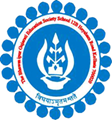 THE BGES SCHOOL (ICSE)	12B, HEYSHAM ROADKOLKATA- 700020LIST OF STUDENTS AND BOOKS OVERDUE FOR RETURN BEING CHARGED LATE FEES AS ON MONDAY 27th   Feb’2017.LIBRARIANNikhil Nandy27/02/2017 ISSUE DATERETURN DATEBOOK NAMEREGN NO.STUDENT’S NAMECLASS18-11-201603-12-2016THE ADVENTURES PINNOCHIO2236KAMAKSHI SANGANIIV25-11-201610-12-2016CHILDCRAFT VOLUME 72072ROHAN KUMAR SHAHVI19-01-201718-02-2017A LAST MINUTE SUGGESTION ICSE CBD'S 20171555AKASH KHANDELWALX24-01-201723-02-2017A LAST MINUTE SUGGESTION ICSE CBD'S 20172088DHANIK VORAX28-01-201727-02-2017ICSE EXAMINATION SOLVED PAPERS-20162096RAHUL BAREJIAX28-01-201727-02-2017ICSE EXAMINATION SOLVED PAPERS-20161723SOURAV MEHTAX28-01-201727-02-2017A LAST MINUTE SUGGESTION ICSE CBD'S 20172095ADITYA BAREJIAX